27.02.2017Jetzt durchstarten.Studierende der Sozialen Arbeit und Sozialwirtschaft können bei einem Praxis- und Hospitationstag am 10. März die Rummelsberger Diakonie kennenlernen. Rummelsberg – Studierende der Sozialen Arbeit und Sozialwirtschaft können bei einem Hospitations- und Praxistag die Arbeit der Rummelsberger Diakonie kennenlernen. Am 10. März erhalten die Studierenden Einblick in verschiedene Arbeitsbereiche der Kinder- und Jugendhilfe sowie der Behindertenhilfe. Um 10 Uhr beginnt der Praxis- und Hospitationstag im Jugendhilfezentrum in Rummelsberg. Dort erfahren die Studierenden welche beruflichen Perspektiven ihnen die Rummelsberger Diakonie in ganz Bayern bietet. Anschließend lernen sie bei einer Führung durch Rummelsberg erste Einrichtungen und die Geschichte des sozialen Trägers kennen. An 34 Hospitationsstellen in Altdorf, Fürth, Hilpoltstein, Nürnberg und Rummelsberg können die Studierenden dann den Mitarbeitern der Rummelsberger Diakonie bei ihrer Arbeit mit Kindern, Jugendlichen und Menschen mit Behinderung über die Schulter schauen und Einblick in verschiedene Arbeitsfelder gewinnen. Um 16 Uhr endet der Praxistag in Rummelsberg. Anmeldeschluss ist der 1. März 2017. Nähere Informationen gibt es unter www.rummelsberger-diakonie.de/praxistag.Stefanie Dörr (1270 Zeichen)AnsprechpartnerStefanie DörrTelefon 09128 50-2445, Mobil 0171 5666145
E-Mail doerr.stefanie@rummelsberger.netFoto und Bildunterschrift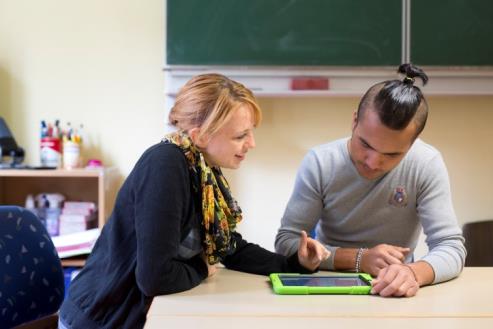 Am 10. März findet für Studierende der Sozialen Arbeit und Sozialwirtschaft ein Praxis- und Hospitationstag in Rummelsberg statt. Foto: Simeon Johnke